Exercise AccumulatePre-requisites.  This is an outdoor, first-class cadet consolidation exercise, requiring the full teaching of the following subjects:Radio communicationsMap readingHeartStartThe Royal Air ForceInitial expedition trainingBasic pioneering (cadets will need to construct a Spanish Windlass lashing – lesson plan at Annex B)Time.  1 x 90 minute sessionLocation.  This exercise should take place over four locations:HQ/briefing areaCasualty receiving centre – at least 50m square and flatCachePick-up point A – ideally by a riverPick-up point B – ideally All locations should be around 500m from one another, and joined by easily passable and navigable paths.Personnel. 	Cadets.  A minimum of six cadets.DS.  At least one CFAV or Cdt SNCO to act as exercise controller (EXCON) and one to act as logistics DS. As this can be a complex exercise additional DS may be useful.References.  NilDress.  No 3 Stores.  All equipment listed on the mast instructions (Annex A)Cadets are to carry notepads and pensPreparation.  Check operation of radiosCheck pioneering kitCheck other storesCreate cache (tents and stretcher)Place casualtyRevision.  Map scalesDRABCTent pitching principlesBriefObjectives.  This exercise provides a framework to practise a combination of skills from first class training, including:Map readingInitial expedition trainingRadio communicationsFirst aidSecurityBasic pioneeringSituation.  The civil war in Birmingham has caused a severe humanitarian situation.  Refugees are leaving the city in large numbers, with some using the river to flee to Marlborough – this is severely stretching local authorities and has led to lawlessness. You are part of a UN force deployed to the country as part of a stabilisation operation.Mission.  You are to ESTABLISH a casualty receiving centre with helicopter handling facilities in order to PROVIDE basic care and casualty forwarding.Execution.Concept of operations. UNHQ have provided a cache of useful equipment to assist with this task.You are to establish a casualty receiving facility including:Basic shelter for refugeesAn area to land Puma helicoptersA mast to mount the supplied antennaOnce the facility has been set up, you are to report to UNHQ and await further orders.Coordinating instructionsCache is at [cache grid ref]The Puma requires an open area of 50m in diameter, with a flat, hard ground area 35m in diameter.The mast is to be built according to the supplied instructions.Administration and logistics.  The team is to carry the following:All radiosThe equipment listed on the mast instruction sheet (Annex A)The antennaEach cadet is to carry a notepad and penTorches (if issued)Command and signalRadios are to be set to __________Standard squadron callsigns are to be used, appended as follows:Excon	SUNRAYUNHQ	STARLIGHTCadet team is to be MIKE-ONE.  If splitting into teams, then additional teams are to be MIKE-TWO, MIKE-THREE, etc.Conduct.  Once the cadets have set up the facility using the tents and pioneering kit, a radio message is to be sent to the effect that a casualty has arrived at pick-up point A.  An additional casualty can be positioned at pick-up point B. Walking wounded can also be included depending on numbers available. Casualties should include non-breathing and breathing-unresponsive.to Exercise ACCUMULATEMast instructionsEquipment3 x small pine poles3 x 10ft ropes3 x tent pegs5 x 3 ft ropes2 x 6” dowelsto Exercise ACCUMULATESpanish Windlass Lashing LessonTime.  1 x 40 minute periodReferences.  NilStores.  Lengths of cord for knot tying practice	2 per student and 4 per demonstratorThin pine poles	1 per student and 2 per demonstrator6" rods for tensioning lashings	1 per student and 2 per demonstratorPreparation.  Lay out helmets, poles, rods and rope lengths ready for issueIntroduction.  Explain.  Lashing is a technique for joining rigid objects together, and can be broken down into two broad categories:In-line.  In-line lashing is the joining of two objects together to form a continuous line.Angle.  Perpendicular lashing is the joining of two objects at a significant angle to each other.This lesson covers in-line lashing.Objectives.  By the end of this lesson, you are to demonstrate:Tying a reef knotJoining two poles together using a Spanish Windlass lashingThe sheet bend.  Explain and demonstrate.  The sheet bend is used to join two lines together – it can be used on lines of differing thickness if needed.Create a bight in the end of one of the ropes to be tied. Take the second rope and tuck it up through the bight. Pass the working end beneath the bight.Tuck the working end beneath itself in such a way that both short ends are located on the same side of the completed knotPractise tying sheet bends.The reef knot.  Explain and demonstrate.  The reef knot is a versatile binding knot – note that it should never be used as a bend (to join two lines together) as it is insufficiently stable.  Bring two ends of the same cord together, in this case left over right. Tie a half-knot and see how the two entwined knot parts spiral to the left, anticlockwise.Bring the two ends back together, but this time right over left.Tie a second half-knot. Note that the two entwined parts helix to the right, anticlockwise the opposite of the first half-knotPractise tying reef knots.Spanish windlass lashing.  Explain and demonstrate. The Spanish windlass is a technique for tightening a rope, which can be used to in-line lash two or more poles or planks together.Principles.  Explain.  The key to successful in-line lashing is to provide:Multiple joining pointsHigh tension on the joining ropes/cordsStep 1.  Position the objects to be joined together with an overlap of 10-20% of the total length of the longest, in a position where all sides can be easily accessed – prop them up if necessary.Step 2.  Tie a loop (joining with a sheet bend) around the two objects to be joined close to the end of the overlap, and insert a tensioning rod into the loop.Step 3.  Turn the tensioning rod to tighten the rope.Step 4.  Tie the tensioning rod into place to prevent it from moving, using a reef knot.Step 5.  Repeat steps 2, 3 and 4 at the other end of the overlap).Single lashing.  If only tying one lashing, it should be at the end of the overlap nearest the end of the lower plank.Smooth lashing.  If a smooth underside/top-side is required, the tensioning rods can both be placed on the same side of the plank, although it may require a longer overlap.Practice lashing on the pine polesEnd of lesson drill.Summary of key points.  When lashing in-line, overlap and tension are required for a good joinQuestions to and from the classFinal practice if time permitsLook forward to next lessonTent1 per 3 cadets Radios1 per 3 cadets, plus 1 for EXCONTorch (if conducted during hours of darkness)At least 1 per 3 cadetsStretcher1Casualty mannequinAt least 1Broomstick to act as an antenna1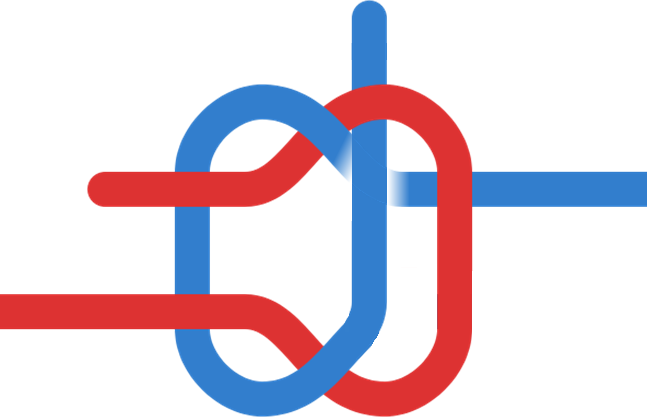 Reef knot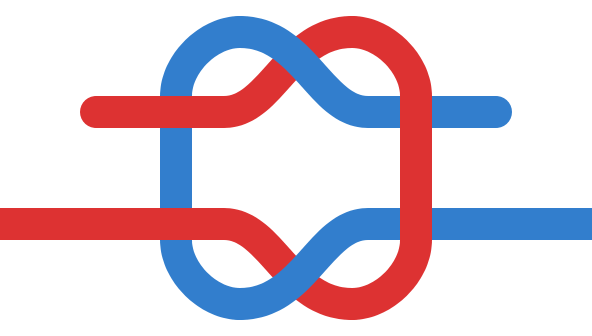 Sheet bend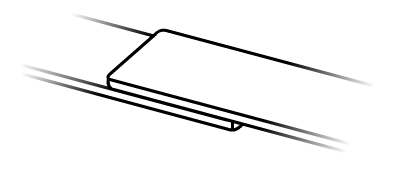 In-line lashing step 1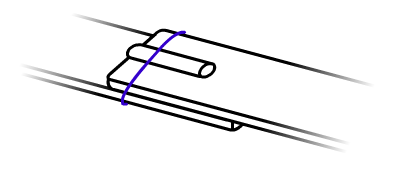 In-line lashing step 2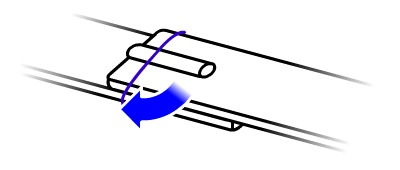 In-line lashing step 3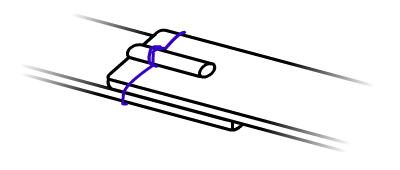 In-line lashing step 4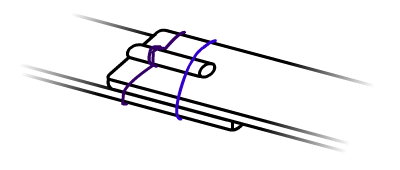 In-line lashing step 5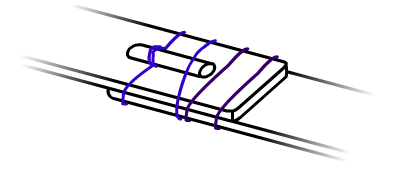 In-line lashing finished (repeated on other side)